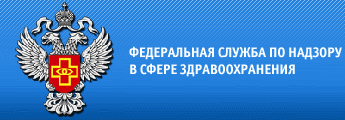 Пресс-релиз по результатам проверки Территориального органа Росздравнадзора по Брянской областиТерриториальным органом  Росздравнадзора по Брянской области проведена комплексная  плановая выездная проверка государственного автономного учреждения здравоохранения «Брянская городская станция скорой медицинской помощи».В ходе контрольно-надзорных мероприятий выявлены нарушения обязательных требований в сфере здравоохранения:не в полном объеме укомплектованы лекарственными препаратами укладки общего профиля для оказания скорой медицинской помощи.хранение лекарственных средств осуществлялось с нарушением установленных требований.не назначено лицо, ответственное за внедрение и обеспечение системы качества, осуществляющее мониторинг эффективности системы качества и актуализацию стандартных операционных процедур.в медицинской организации лекарственные средства размещались без учета фармакологических групп, способа введения и способа применения. Допускалось совместное хранение лекарственных средств и медицинских изделий.не во всех подразделениях  организован учет лекарственных средств с ограниченным сроком годности.не осуществляется мониторинг безопасности лекарственных препаратов и медицинских изделий.выявлены медицинские изделия с истёкшим сроком годности.выявлено недоброкачественное медицинское изделие подлежащее изъятию из обращения.эксплуатировалось незарегистрированное медицинское изделие, подлежащее изъятию из обращения. Использовалось не прошедшее поверку медицинское изделие.По результатам контрольно-надзорных мероприятий выдано предписание с требованием, устранить выявленные нарушения в установленный срок, а также составлено два протокола об административных правонарушениях. Юридическое лицо, должностное лицо, допустившие нарушения, привлечены к административной ответственности в виде уплаты штрафа.